Antecedentes1	En la Resolución 77 (Rev. Dubái, 2018), relativa a la planificación y duración de las Conferencias, los Foros, las Asambleas y las reuniones del Consejo de la Unión (2019-2023), se encarga al Consejo "que, en cada reunión ordinaria, planifique sus próximas tres reuniones ordinarias para el periodo junio-julio y examine dicha planificación de manera continua".2	Por otra parte, en la Resolución 111 (Rev. Busán, 2014) sobre la toma en consideración de los periodos religiosos importantes en la planificación de las Conferencias, Asambleas y reuniones del Consejo de la UIT, se resuelve que "la Unión y sus Estados Miembros hagan todo lo posible, con los medios disponibles, por evitar que el periodo planificado de conferencias o asambleas de la UIT coincida con un periodo considerado como religioso importante para un Estado Miembro".3	En su reunión de 2018, el Consejo aprobó el Acuerdo 604 por el que se confirman las fechas de las reuniones de 2019, 2020 y 2021 para un periodo de nueve días laborables cada una como sigue: para el C19, del lunes 10 de junio al jueves 20 de junio de 2019, para el C20 del martes 9 de junio al viernes 19 de junio de 2020, y para la C21 del martes 8 de junio al viernes 18 de junio de 2021.4	Habida cuenta de lo anterior, y teniendo presente lo siguiente:—	que la próxima Conferencia de Plenipotenciarios de 2022 (PP-22) se celebrará en el cuarto trimestre de dicho año, e irá precedida por la reunión final del Consejo-22;—	que, para permitir tiempo suficiente para seguir preparando los informes aprobados por el Consejo con miras a la PP, la reunión ordinaria del Consejo de 2022 debería programarse de preferencia en torno a los meses de abril y mayo de 2022;Se propone en consecuencia programar la reunión de 2022 del Consejo por un periodo de nueve días laborables, del martes de 10 de mayo al viernes 20 de mayo de 2022. Anexo: 1Anexoproyecto de acuerdo [...]Fechas y duración de las reuniones de 2020, 2021 y 2022 del ConsejoEl Consejo,recordandoa)	la Resolución 77 (Rev. Dubái, 2018) de la Conferencia de Plenipotenciarios, en la que se encarga al Consejo "que, en cada reunión ordinaria, planifique sus próximas tres reuniones ordinarias para el periodo junio-julio y examine dicha planificación de manera continua";b)	la Resolución 111 (Rev. Busán, 2014) de la Conferencia de Plenipotenciarios, en la que se resuelve "que la Unión y los Estados Miembros del Consejo hagan, en la medida de lo posible, todo lo que esté en su mano para que las reuniones del Consejo de la UIT no coincidan con un periodo religioso importante para un Estado Miembro del Consejo",observandoque en el Acuerdo 604 del Consejo se confirman las fechas para las reuniones del Consejo de 2020 y 2021,considerandola necesidad de programar las reuniones ordinarias del Consejo, dentro de lo posible, en la misma época del año para facilitar la planificación de los demás eventos de la UIT,considerando ademásla necesidad de programar la reunión ordinaria del Consejo del año anterior a una Conferencia de Plenipotenciarios en torno a los meses de abril o mayo, de manera que los informes del Consejo que hayan de seguir examinándose en la PP se publiquen en un plazo razonable, acuerdaque la reunión de 2020 del Consejo se celebre en Ginebra durante un periodo de 9 días laborables del martes 9 de junio al viernes 19 de junio de 2020;que la reunión de 2021 del Consejo se celebre en Ginebra durante un periodo de 9 días laborables del martes 8 de junio al viernes 18 de junio de 2021;que la reunión de 2022 del Consejo se celebre en Ginebra durante un periodo de 9 días laborables del martes 10 de mayo al viernes 20 de mayo de 2022 y que celebre su reunión final el sábado anterior al inicio de la Conferencia de Plenipotenciarios de 2022.______________Consejo 2019
Ginebra, 10-20 de junio de 2019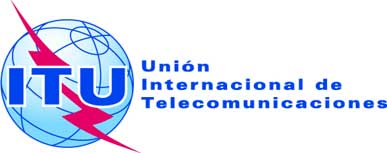 Punto del orden del día: PL 2.7Documento C19/2-S13 de febrero de 2019Original: inglésInforme del Secretario GeneralInforme del Secretario Generalfechas y duración propuestas para las reuniones
de 2020, 2021 y 2022 del consejofechas y duración propuestas para las reuniones
de 2020, 2021 y 2022 del consejoResumenDe acuerdo con la Resolución 77 (Rev. Dubái, 2018), y teniendo en cuenta los acuerdos adoptados en su última reunión de 2018, se invita al Consejo a que "planifique sus próximas tres reuniones ordinarias para el periodo junio-julio y examine dicha planificación de manera continua".Acción solicitadaSe invita al Consejo a reconsiderar y aprobar las fechas de las reuniones de 2020 y 2021, así como a considerar y aprobar las fechas de la reunión de 2022, y a adoptar el proyecto de Acuerdo contenido en el Anexo al presente documento.____________ReferenciaRegla 1, Reglamento Interno del Consejo, Resolución 77 (Rev. Dubái, 2018), Resolución 111 (Rev. Busán, 2014), Documentos C17/130 (Rev.1), C18/2, C18/110 y Acuerdo 604 del Consejo